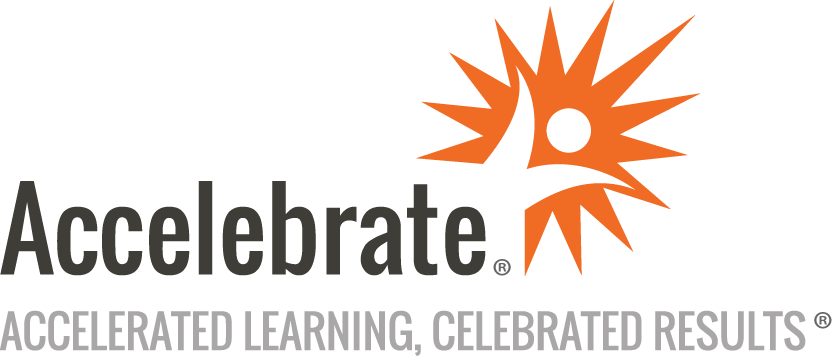 Six Sigma Black BeltCourse Number: SIX-106
Duration: 8 daysOverviewThis live, instructor-led Lean Six Sigma Black Belt training course teaches attendees how to lead successful improvement teams and achieve strategic objectives in any function or department in their organization. Participants learn how to extend the depth of methods across the various phases of the DMAIC (Define, Measure, Analyze, Improve, and Control) roadmap. This course also prepares learners for the Certified Six Sigma Black Belt Exam.Note: This Black Belt course is conducted over two 4-day sessions (8 full training days in all) of training with a 3-4 week break between sessions.PrerequisitesAll students should have some basic statistics knowledge and have taken our Six Sigma Green Belt course or have the equivalent knowledge.MaterialsAll attendees receive comprehensive courseware.Software Needed on Each Student PCEach student should have Minitab software installed (or use the free 30-day trial).ObjectivesUnderstanding the Central Limit TheoremOvercome unusual measurement system challengesApply transformation techniques to data for accurate analysis of capability as well as how to evaluate single-sided specificationsDetermine which factors provide the best response predictionWork with non-linear relationshipsEvaluate and select the dominant factors to predict the responseUnderstand the critical aspects of designing effective and efficient experimentsIncorporate and evaluate sources of uncontrolled variability during the experimentInclude and evaluate the impact of a noise factor within an experimentDesign, analyze, and interpret Factorial DesignUnderstand the pros and cons of fractionating a designEvaluate the effects of varying levels of multiple factors on a responseEstablish the optimum process settings for multiple factors to maintain goals/targets for multiple performance measures simultaneouslyOptimize processes while they are in useTransform two styles of qualitative response dataUnderstand specialized Control Chart methods for attribute data and sampling methods for continuous dataChange how processes function for optimal performanceProvide closure to the projectOutlineIntroductionCentral Limit Theorem Estimating the meanThe Central Limit Theorem and its applicability to sampling theoryAdvanced Measurement Systems Analysis Methods for measuring process performanceAdvanced Capability Studies The conditions where a standard Capability Analysis does not applyData transformation techniquesfor accurate analysis of capabilityEvaluating single-sided specificationsMultiple Regression Situations where a process performance measure is affected by more than one continuous factorMultiple regression techniques to determine the best prediction of the responseNon-linear relationshipsNested ANOVA Occurrences where process performance is affected by more than one discrete factorEvaluating and selecting the dominant factors in combination with one another to predict the responseDOE Planning The critical aspects of designing effective experimentsUncontrolled variability during the experimentRandomized Block Design Unavoidable yet predictable noise factor in experimentsThe impact of a noise factor within an experiment.Full Factorial Experiments Full Factorial design: the methods for designing, analyzing, and interpreting these designsFractional Factorial Designs Knowing factors to investigate with Full Factorial methodsFractionating a design and the DOE roadmapGeneral Factorial Designs Methods for designing and analyzingThe pros and cons of designed experimentsSample Size Calculation The relationship between the factor(s) and the responseHow the sample size can impact confidence in the decision based on the dataOptimization Designs Optimizing the performance of the process.Techniques for determining the optimum Multiple Response Optimization Optimizing a single process performance measureEstablishing the optimum process settings for multiple factorsEvolutionary Operations (EvOp) Optimizing processesApply for radical change where slow, steady improvement is desired and supportedDOE with Qualitative Responses Overcoming challenges for statistically evaluating the significance of factors on the performanceIntermediate SPC The most common and most versatile Control ChartChange Management Dealing with resistance at various levels within the organizationThe common signs of resistanceMethods to aid in overcoming these forcesControl Methods Instilling appropriate and effective methods of controlling the processConclusion